1. Использование клавиш управления1-1. Основная страница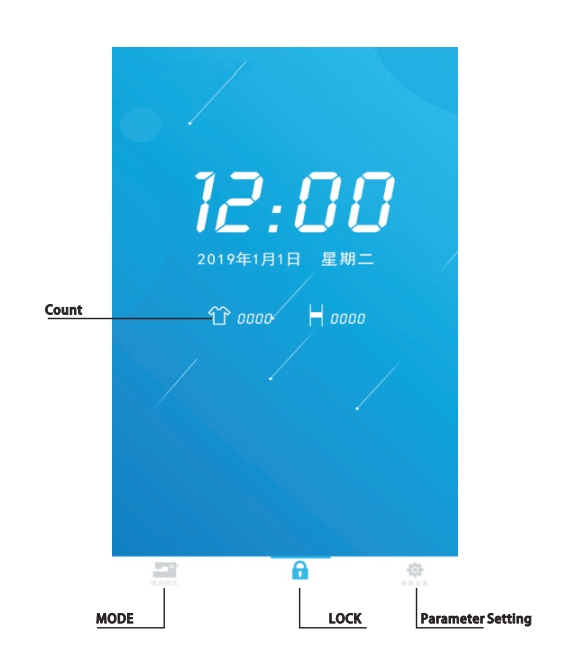 11-2. Свободный стежок (стандартный режим обратного стежка)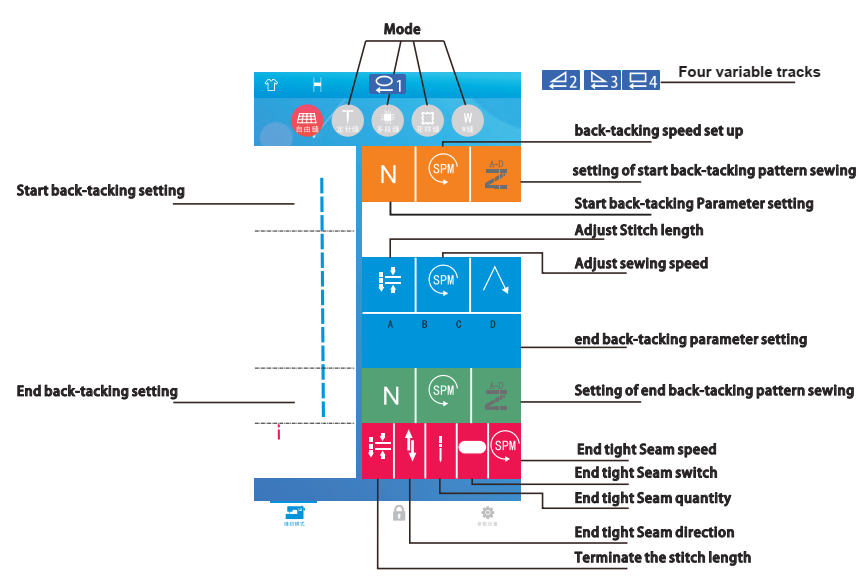 1-2-1. Произвольное шитье (режим шаблона)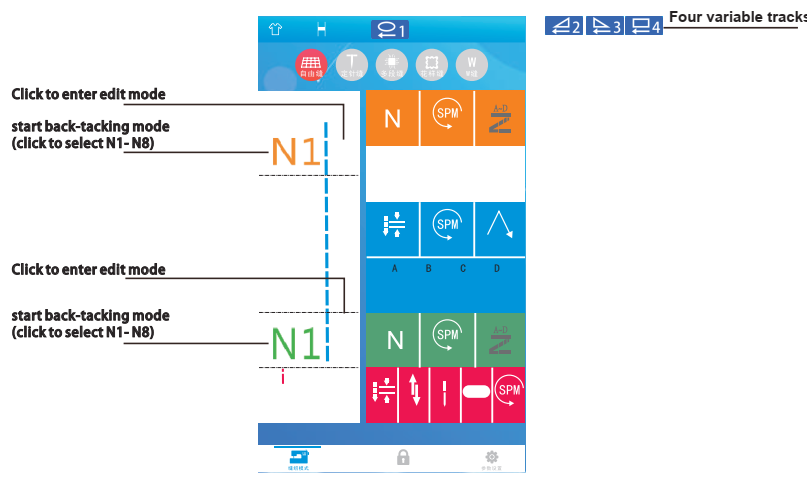 21-3. Фиксированный стежок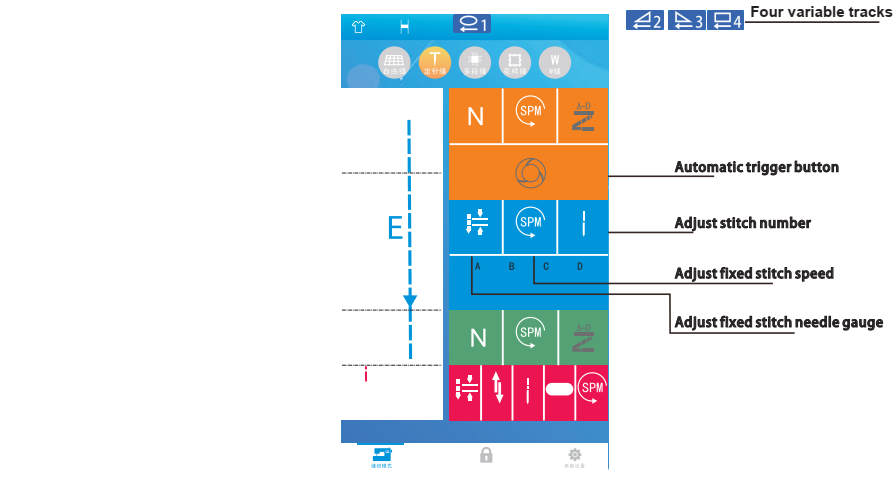 1-4. Многосегментный фиксированный стежок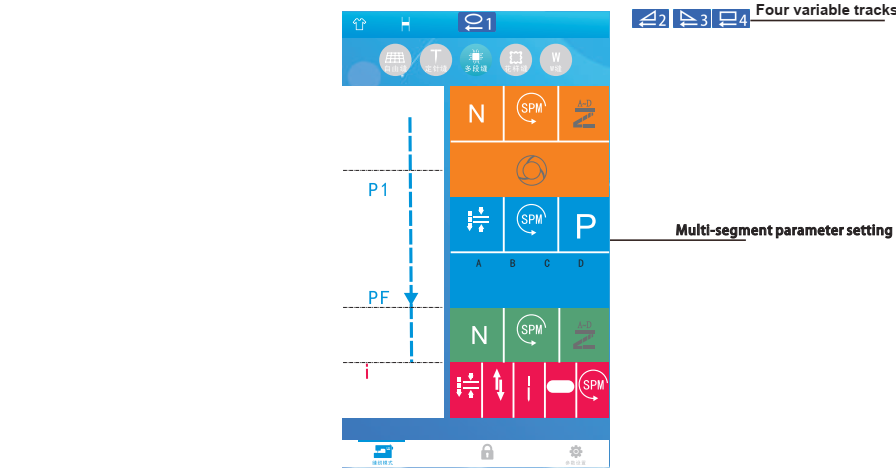 31-5. Вышивание шаблоновРегулирование скорости вышивания шаблонов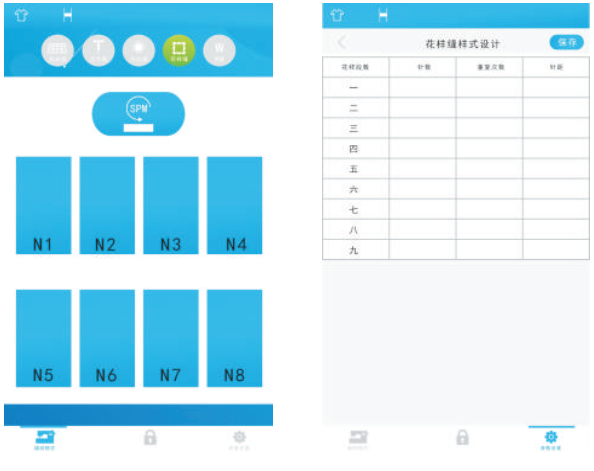 Нажать и удерживать кнопки N1-N8, чтобы войти в страницу редактирования в правой части экрана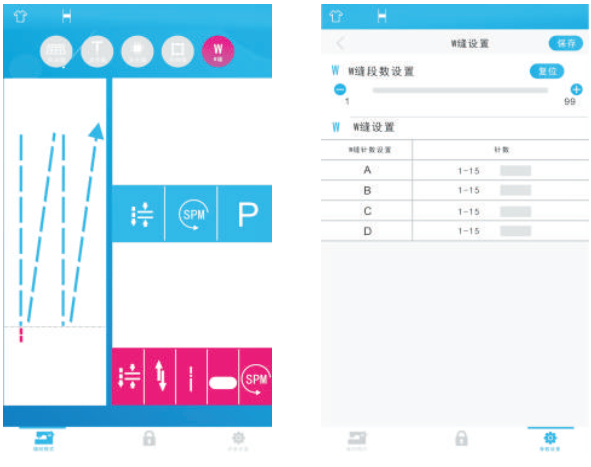 Нажать кнопку P, чтобы войти в страницу редактирования в правой части экрана42.1 Функции и обозначения клавиш управления2.1 Описание главного интерфейса52.1 Команды главной страницы2. Задание интерфейса2.1 Настройка начала для режима обратного хода/закрепки: символ N желтого цвета2.2 Настройка окончания для режима обратного хода/закрепки: символ N синего цвета62. Настройки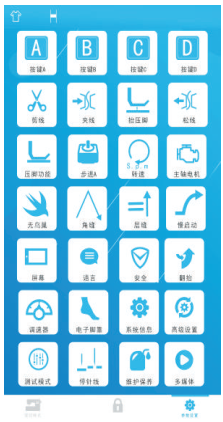 2. Инструкции по техническому обслуживанию1. Когда совокупное время работы машины достигает заданное значение, на экране появляется сообщение и пошаговая диаграмма технического обслуживания. Необходимо выполнить все действия, указанные в пошаговой диаграмме.2. Войдите на страницу инструкций «(5)» (пароль по умолчанию: 2017), нажмите «(2)» ниже, чтобы сбросить значение совокупного времени, после чего отсчет совокупного времени «(3)» возобновится.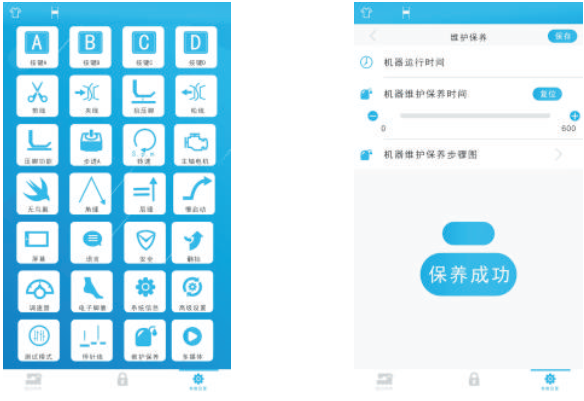 72.3 Кнопка A2.4 Кнопка B2.5 Кнопка C82.6 Кнопка D2.7 Обрезка 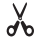 2.8 Натяжение 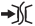 92.9 Прижимная лапка 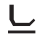 2.10 Ослабление нити 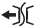 2.11 Прижимная лапка: прижим 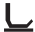 2.12 Шаговый двигатель A 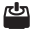 2.13 Скорость вращения 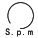 102.14 Шпиндельный двигатель 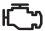 2.15 Предотвращение спутывания нити (дефекты типа “птичье гнездо”) 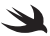 2.16 Многократный шов 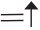 112.17 Операции медленного пуска 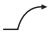 2.18 Экран 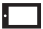 2.19 Язык 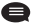 2.20 Безопасность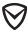 2.21 Опрокидывание 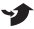 122.22 Педаль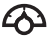 2.23 Электронная подножка 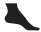 2.24 Система 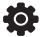 132.25 Расширенные настройки (для входа нужно ввести пароль)2.25.1 Расширенные настройки двигателя шпинделя2.25.2 Расширенные настройки шагового двигателя для обратной строчки142.25.3 Расширенные настройки шагового двигателя прижимной лапки2.25.4 Расширенные настройки задания пароля2.25.5 Ограничение максимальной скорости двигателя шпинделя2.25.6 Ограничение длины стежков2.26 Режим тестирования 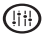 152.27 Позиция иглы 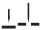 2.28 Обслуживание 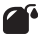 2.29 Мультимедиа2.30 Настройки счетчика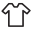 2.31 Дизайн шитья выкройки/шаблонов2.31-1 Настройка вышивания шаблона 1163. Коды ошибок173. Схема разъемов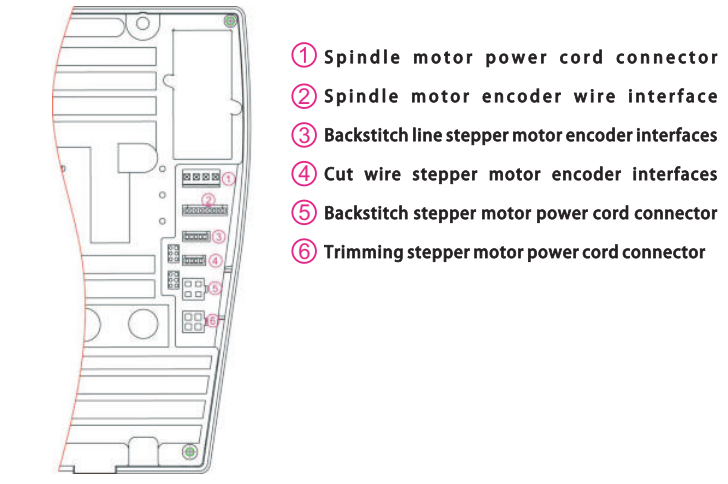 18НазваниеКнопкаОбъяснение функцииРежим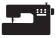 Вход в страницу режима шитьяБлокировка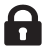 Задание/отмена блокировкиЗадание параметров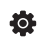 Вход в страницу задания параметровВызов счетчика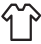 Вызов значения счетчика на экран (для вызова функции, нажать и удерживать значок 4 секунды)Свободное шитье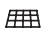 Задание режима произвольного шитьяФиксированный стежок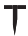 Щелкнуть, чтобы войти в режим фиксированного стежкаСегментированный режим шитья шаблона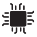 Щелкнуть, чтобы войти в режим многосегментного стежкаСтежок шаблона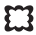 Щелкнуть, чтобы войти в режим шитья шаблоновW-образное шитье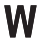 Щелкнуть, чтобы войти в режим W-образного шитьяНастройки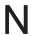 Начало и конец шитья в режиме обратного шитьяСкорость шитья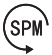 Регулирование текущей скорости шитьяКалибр иглы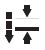 Вызов на экран применяемого калибра иглы. Щелкнуть, чтобы задать параметрыШитье шаблона в обратном режиме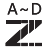 Щелкнуть, чтобы войти в режим шитья шаблона в обратном режимеНаправление фиксирующего шва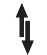 Задание направления фиксирующего шваНомер стежка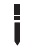 Вызов на экран текущего номера стежка. Щелкнуть, чтобы задать параметрыНазваниеКнопкаОбъяснение функцииВыключатель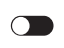 Кнопка включения/выключенияКнопка автоматического запуска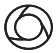 Разрешает или отменяет функцию автоматического запуска. Может применяться только для одноэтапного шитья с фиксированным стежком и многоэтапного шитья с фиксированным стежкомКнопка пуска обратного режима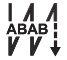 Выполнить начальную обратную строчку/закрепку “B” или выполнить начальную обратную строчку/закрепку (сегмент A, B) 1 раз; выполнить начальную обратную строчку/закрепку (сегмент A, B) 2 разаКнопка останова обратного режима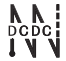 Выполнить начальную обратную строчку/закрепку “C” или выполнить начальную обратную строчку/закрепку (сегмент C, D) 1 раз; выполнить начальную обратную строчку/закрепку (сегмент C, D) 2 раза№Функция/Сообщение на экранеДиапазонНачальное значениеОбъяснение и примечания1001Выбор начала для режима обратного хода/закрепки0/110: Ручной режим, управление (пуск и останов) задается педалью1: Автоматический режим, при котором нажатие на педаль запускает автоматическое выполнение обратного хода/закрепки1002Выбор режима в конце обратного хода/закрепкиCON/STPCON: В конце обратного хода/закрепки, машина продолжает выполнять шитье, когда нажата педаль или активен сигнал пускаSTP: В конце обратного хода/закрепки машина останавливается1003Число стежков в начале обратного хода/закрепки A0/1531004Число стежков в начале обратного хода/закрепки B0/153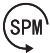 Скорость шитья в начале обратного хода/закрепки100-30002000№Функция/Сообщение на экранеДиапазонНачальное значениеОбъяснение и примечания2001Выбор окончания для режима обратного хода/закрепки0/110: Автоматический режим, при котором нажатие на педаль запускает автоматическое выполнение обратного хода/закрепки1: Ручной режим, управление (пуск и останов) задается педалью2003Число стежков в конце обратного хода/закрепки A0/1532004Число стежков в конце обратного хода/закрепки B0/153Скорость шитья в конце обратного хода/закрепки100-30002000№Функция/Сообщение на экранеДиапазонНачальное значениеОбъяснение и примечания3001Выбор функции0-650: Функция отключена1: Подшивание полустежком (1/2 длины)2: Подшивание одним стежком (1 длина иглы)3: Непрерывное подшивание полустежком (1/2 длины)4: Непрерывное подшивание стежком (1 длина иглы)5: Обратное шитье6: Функция закрытого шитья3002Задание длины иглы0-6,0 мм4CON: В конце обратного хода/закрепки, машина продолжает выполнять шитье, когда нажата педаль или активен сигнал пускаSTP: В конце обратного хода/закрепки, машина останавливается3003Задание направления подшивающего стежкаПрямоеОбратноеПрямоеПрямое	Обратное3004Задание длины стежка в ручном режиме0-6,0 мм2№Функция/Сообщение на экранеДиапазонНачальное значениеОбъяснение и примечания3001Выбор функции0-650: Функция отключена1: Подшивание полустежком (1/2 длины)2: Подшивание одним стежком (1 длина иглы)3: Непрерывное подшивание полустежком (1/2 длины)4: Непрерывное подшивание стежком (1 длина иглы)5: Обратное шитье6: Функция закрытого шитья3002Задание длины иглы0-6,0 мм4CON: В конце обратного хода/закрепки, машина продолжает выполнять шитье, когда нажата педаль или активен сигнал пускаSTP: В конце обратного хода/закрепки, машина останавливается3003Задание направления подшивающего стежкаПрямоеОбратноеПрямоеПрямое	Обратное3004Задание длины стежка в ручном режиме0-6,0 мм2№Функция/Сообщение на экранеДиапазонНачальное значениеОбъяснение и примечания3001Выбор функции0-620: Функция отключена1: Подшивание полустежком (1/2 длины)2: Подшивание одним стежком (1 длина иглы)3: Непрерывное подшивание полустежком (1/2 длины)4: Непрерывное подшивание стежком (1 длина иглы)5: Обратное шитье6: Функция закрытого шитья3002Задание длины иглы0-6,0 мм4CON: В конце обратного хода/закрепки, машина продолжает выполнять шитье, когда нажата педаль или активен сигнал пускаSTP: В конце обратного хода/закрепки, машина останавливается3003Задание направления подшивающего стежкаПрямоеОбратноеПрямоеПрямое	Обратное3004Задание длины стежка в ручном режиме0-6,0 мм2№Функция/Сообщение на экранеДиапазонНачальное значениеОбъяснение и примечания3001Выбор функции0-620: Функция отключена1: Подшивание полустежком (1/2 длины)2: Подшивание одним стежком (1 длина иглы)3: Непрерывное подшивание полустежком (1/2 длины)4: Непрерывное подшивание стежком (1 длина иглы)5: Обратное шитье6: Функция закрытого шитья3002Задание длины иглы0-6,0 мм4CON: В конце обратного хода/закрепки, машина продолжает выполнять шитье, когда нажата педаль или активен сигнал пускаSTP: В конце обратного хода/закрепки, машина останавливается3003Задание направления подшивающего стежкаПрямоеОбратноеПрямоеПрямое	Обратное3004Задание длины стежка в ручном режиме0-6,0 мм2№Функция/Сообщение на экранеДиапазонНачальное значениеОбъяснение и примечания7001Настройка функции обрезкиВЫКЛ / ВКЛВКЛВключение функции обрезки7002Скорость возврата шагового двигателя20-4001507003Скорость первой ступени линии резки20-4002007004Скорость второй ступени линии резки20-4002007005Время работы линии резки10-9902007006Угол наклона первой ступени линии резки0-143910357007Угол наклона второй ступени линии резки0-143914357008Расстояние отреза по линии (первый раз)0-200557009Расстояние отреза по линии (второй раз)0-2001057010Скорость двигателя резки10-990100№Функция/Сообщение на экранеДиапазонНачальное значениеОбъяснение и примечания8001Задание давления прижима нити0-1680: Закрыто 1: Натяжение нити 2-16: Сила зажима нити8002Начальный угол прижима нити10-3591008003Конечный угол прижима нити10-3592708004Время срабатывания10-9902208005Время задержки срабатывания5-990200№Функция/Сообщение на экранеДиапазонНачальное значениеОбъяснение и примечания9001Максимальная высота прижимной лапки0-2001509002Средняя высота прижимной лапки0-805080: Максимальная высота. Чтобы уменьшить, задайте меньшие значения.№Функция/Сообщение на экранеДиапазонНачальное значениеОбъяснение и примечания10001Начальный угол ослабления нити1-3593010002Конечный угол ослабления нити1-35918010003Настройка ослабления нити0-8024Большее значение соответствует большей силе№Функция/Сообщение на экранеДиапазонНачальное значениеОбъяснение и примечания11001Время опускания прижимной лапки10-99015011002Ослабление нити с помощью прижимной лапки0/110: Выкл. 1: Вкл11003Выбор режима прижимной лапки0/100: Выкл.; при остановке шитья, прижимная лапка управляется только педалью.1: Автоматический подъем прижимной лапки, при остановке шитья.11004Выбор режима прижимной лапки0/100: Выкл.; после обрезки, прижимная лапка управляется только педалью.1: После обрезки срабатывает автоматический подъемник прижимной лапки.№Функция/Сообщение на экранеДиапазонНачальное значениеОбъяснение и примечания12001Коррекция нулевой точки двигателя обратного стежка0-1005012002Компенсация стежка для прямой строчки0-1005012003Компенсация длины обратного стежка0-10050120040-200№Функция/Сообщение на экранеДиапазонНачальное значениеОбъяснение и примечания13001Скорость прижимной лапки20-400150Скорость подъема и опускания прижимной лапки13002Низкая скорость (скорость позиционирования)100-500200Настройка скорости позиционирования13003Скорость главного двигателя во время обрезки100-50030013004Ручное ограничение скорости обратного шитья30-32000№Функция/Сообщение на экранеДиапазонНачальное значениеОбъяснение и примечания14001Нулевая точка двигателя10-990165Задание нулевой точки двигателя шпинделя14002Выбор функции подъема иглы в обратном режиме после обрезкиВЫКЛ / ВКЛВЫКЛПереключатель: темный: выкл., яркий: вкл.14003Регулировка угла подъема иглы в обратном режиме после обрезки40-20016014004Автоматическое позиционирование иглы в верхнюю точку после включения0/100: Отключить позиционирование иглы1: Включить позиционирование иглы14005Мощность в момент останова1-451614006Мощность в момент останова после обрезки10-502014007Задание позиции остановки иглыU/DDU: Вверх D: Вниз№Функция/Сообщение на экранеДиапазонНачальное значениеОбъяснение и примечания15001Устройство предотвращения спутыванияВЫКЛ / ВКЛВЫКЛПереключатель: темный: выкл., яркий: вкл.15002Задержка перед срабатыванием крючка, без непровязанных нитей, мс0-9906015003Время срабатывания крючка без непровязанных нитей, %0-9907015004Задержка возврата крючка, без непровязанных нитей, %0-99020015005Время срабатывания крючка10-9903015006Цикл крючка, без непровязанных нитей, мс0-1006515007Время всасывания, без непровязанных нитей, мс0-500050015008Цикл удаления нити20-1006515009Сила натяжения0-80515010Время удаления нити10-99022015011Время задержки перед удалением нити5-990200№Функция/Сообщение на экранеДиапазонНачальное значениеОбъяснение и примечания16001Переключатель режима многократного шитьяВЫКЛ / ВКЛВЫКЛПереключатель: темный: выкл., яркий: вкл.16002Скорость многократного шитья200-3700200016003Значение датчика толщины ткани0-1023530Отображение текущего значения датчика толщины ткани16004Соотношение швов слоев1-1001016005Предельная длина стежков0-6,06,016006Высота подъема прижимной лапкиНепосредственно отображается системой№Функция/Сообщение на экранеДиапазонНачальное значениеОбъяснение и примечания17001Переключатель медленного запускаВЫКЛ / ВКЛВЫКЛПереключатель: темный: выкл., яркий: вкл.17002Низкая скорость шитья200-150040017003Медленные начальные стежки0-802№Функция/Сообщение на экранеДиапазонНачальное значениеОбъяснение и примечания18001Яркость во время работы10-1008018002Яркость экрана блокировки10-3020Яркость на экране блокировки во время работы системы18003Время автоблокировки главного интерфейса0-99960Время блокировки экрана18004Переключатель автоматической блокировкиВЫКЛ / ВКЛВКЛПереключатель: темный: выкл., яркий: вкл.№Функция/Сообщение на экранеДиапазонНачальное значениеОбъяснение и примечания19001Настройка языка0/100: Китайский 1: Английский№Функция/Сообщение на экранеДиапазонНачальное значениеОбъяснение и примечания20001Выключатель обрезки0/100: Без обнаружения обрезки1: Обнаружение обрезки включено20002Коленный переключатель0/110: Без обнаружения1: Обнаружение включено20003Настройка значения защиты входного напряжения880880Отключение системы при превышении заданного значения напряжения постоянного тока (предварительно, система сообщит об ошибке E01)20004Время срабатывания соленоида отключения1-1202По истечении заданного значения времени соленоид переключается в нерабочее состояние№Функция/Сообщение на экранеДиапазонНачальное значениеОбъяснение и примечания21001Срабатывание выключателя защиты головки машины0-220: Без обнаружения1: Обнаружение положительного сигнала2: Обнаружение отрицательного сигнала№Функция/Сообщение на экранеДиапазонНачальное значениеОбъяснение и примечания22001Регулировка кривой скорости, %10-1008022002Задание подъема прижимной лапки0-210: Выкл.1: Подъем прижимной лапки задается при реверсивном и полу-реверсивном ходе педали2: Подъем прижимной лапки задается только при реверсивном ходе педали22003Функция педали при нажатии30-100052022004Среднее положение педали30-100042022005Управление положением прижимной лапки с помощью педали30-1000270Положение, задающее срабатывание автоматического подъемника прижимной лапки22006Управление обрезкой с помощью педали30-1000130Положение, задающее срабатывание обрезки22007Время задержки при среднем положении педали10-90020022008Параметры контроллераНепосредственно отображается системой№Функция/Сообщение на экранеДиапазонНачальное значениеОбъяснение и примечания23001Параметр контроллера0-1023600Аналогово-цифровой параметр контроллера пуска подножки23002Переключатель функции подъемаВЫКЛ / ВКЛВЫКЛРазрешение электронной подножки при работающем шпинделе23003Диагностика ослабления нити0/110: Выкл. 1: Диагностика ослабления нити вкл.23004Начальное значение активации функции ослабления нити0-150100В зависимости от высоты прижимной лапки, при использовании электронной подножки или автоматического подъемника прижимной лапки зажим нити откроется после превышения начального значения№Функция/Сообщение на экранеДиапазонНачальное значениеОбъяснение и примечания24001Отображение скорости двигателяОтображение на дисплее текущей скорости двигателя24002Угол положения иглыОтображение на дисплее текущего угла двигателя24003Параметр датчика положения коленаЗначение позиционирования для нулевой точки колена24004Параметр датчика обрезкиНепосредственно отображается системой24005Номер версии блока электронного управленияОтображение на дисплее версии блока управления24006Дополнительный номер версии блока электрического управления24007Номер версии платы дисплеяОтображение на дисплее номера версии платы дисплея24008Номер версии ресурса24009Обнаружение напряжения на шине24010Растровый сигнал24011Выбор модели/версииВЫКЛ / ВКЛВКЛРазные модели, обеспечивающие совместимость24012Восстановить заводские настройки0: Не восстанавливать 1: Восстанавливать№Функция/Сообщение на экране25001Настройки двигателя шпинделя25002Расширенные настройки шагового двигателя для обратной строчки25003Расширенные настройки шагового двигателя прижимной лапки25004Изменение пароля расширенных настроек25005Ограничение максимальной скорости двигателя шпинделя25006Максимальная длина стежков№Функция/Сообщение на экранеДиапазонНачальное значениеОбъяснение и примечания250011Направление вращения двигателя шпинделя0/110: По часовой стрелке1: Против часовой стрелки (нераспускающийся шов)250012Максимальный ток двигателя шпинделя0-2010250013Ток остановки двигателя шпинделя0-2010250014Нормальный ток двигателя шпинделя0-201625015Выбор типа датчика положения для двигателя шпинделя0/100: Без магнитного кольца 1: С магнитным кольцом25016Расстояние между верхним и нижним положением иглы1-1400720№Функция/Сообщение на экранеДиапазонНачальное значениеОбъяснение и примечания250021Ток удержания шагового двигателя1-126250022Максимальный ток шагового двигателя1-1212250023Максимальная скорость шагового двигателя20-600500№Функция/Сообщение на экранеДиапазонНачальное значениеОбъяснение и примечания250031Ток удержания шагового двигателя прижимной лапки1-124250032Максимальный ток шагового двигателя прижимной лапки1-128250033Предельная позиция прижимной лапки0-200150№Функция/Сообщение на экранеДиапазонНачальное значениеОбъяснение и примечания250041Изменить пароль2017После изменения пароля нажмите OK, чтобы сохранить новый пароль№Функция/Сообщение на экранеДиапазонНачальное значениеОбъяснение и примечания250051Максимальная допустимая скорость100-50004200№Функция/Сообщение на экранеДиапазонНачальное значениеОбъяснение и примечания250061Максимальная допустимая длина стежков0-7,06,0№Функция/Сообщение на экранеДиапазонНачальное значениеОбъяснение и примечанияОбъяснение и примечания26001Переключатель тестового режимаВЫКЛ / ВКЛВЫКЛПереключатель: темный: выкл., яркий: вкл. Активируется сразу после включенияПереключатель: темный: выкл., яркий: вкл. Активируется сразу после включения26002Выходная функция одиночного тестаУстройство для обрезки /прижимная лапкаКогда игла находится в верхнем положении остановки, щелкните значок обрезки, чтобы проверить срабатывание и позицию ножа (снимите игольную пластину, затем щелкните значок прижимной лапки: прижимная лапка автоматически поднимется).Когда игла находится в верхнем положении остановки, щелкните значок обрезки, чтобы проверить срабатывание и позицию ножа (снимите игольную пластину, затем щелкните значок прижимной лапки: прижимная лапка автоматически поднимется).26003Настройка тестового режимаЦиклТестовая скорость (0: не выполняется)Время работыВремя остановаНаправление вращения двигателяВремя цикла (S) (неограниченно, когда времени задают 0)135002020Против часовой стрелки02000Против часовой стрелки03000Против часовой стрелки04000Против часовой стрелки05000Против часовой стрелки0№Функция/Сообщение на экранеДиапазонНачальное значениеОбъяснение и примечания27001Верхнее положение иглы0-14392527002Нижнее положение иглы0-143975027003Быстрая регулировка верхнего положения иглы2527004Быстрая регулировка нижнего положения иглы750№Функция/Сообщение на экранеДиапазонНачальное значениеОбъяснение и примечания28001Время работы машиныТаймер запускается при включении машины28002Время обслуживания машины0-600500Время/срок добавления смазочного масла28003Таблица этапов технического обслуживания машиныЧтобы войти и просмотреть этапы обслуживания, нажмите стрелку справа.№Функция/Сообщение на экранеДиапазонНачальное значениеОбъяснение и примечания29001Видео29002Музыка29003USB устройство№Функция/Сообщение на экранеДиапазонНачальное значениеОбъяснение и примечания30001Выбор типа счетчика0-210: Счетчик не используется1: Суммирующий счетчик2: Вычитающий счетчик30002Счетчик обрезки нити0-501Выбор “1” задает подсчет штук по первой линии разреза, выбор “2” задает подсчет штук по второй линии разреза30003Текущее значение счетчика; установленное значение0-99990/0Текущее значение является фактическим значением; установленное значение является стандартным значением30004Текущее значение счетчика механизма для намотки шпулекФункция не применяется30005Переключатель функции механизма для намотки шпулекФункция не применяетсячисло сегментовчисло стежковчисло повторовдлина стежков1154,82112,03-100102.31-2 Настройка вышивания шаблона 22.31-2 Настройка вышивания шаблона 22.31-2 Настройка вышивания шаблона 22.31-2 Настройка вышивания шаблона 22.31-3 Настройка вышивания шаблона 32.31-3 Настройка вышивания шаблона 32.31-3 Настройка вышивания шаблона 32.31-3 Настройка вышивания шаблона 3число сегментовчисло стежковчисло повторовдлина стежковчисло сегментовчисло стежковчисло повторовдлина стежков1154,01153,52412,02411,53-100103-100102.31-4 Настройка вышивания шаблона 42.31-4 Настройка вышивания шаблона 42.31-4 Настройка вышивания шаблона 42.31-4 Настройка вышивания шаблона 42.31-5 Настройка вышивания шаблона 52.31-5 Настройка вышивания шаблона 52.31-5 Настройка вышивания шаблона 52.31-5 Настройка вышивания шаблона 5число сегментовчисло стежковчисло повторовдлина стежковчисло сегментовчисло стежковчисло повторовдлина стежков1152,01115,02115,02114,03-100103113,04112,0Код ошибкиОписание проблемыМеры по устранению проблемыE01Превышение напряженияОтключите питание системы и проверьте правильность напряжения питания. Убедитесь, что напряжение не превышает указанное номинальное напряжение.Если проблема не устранена, замените блок управления и сообщите об этом в сервисную службу.E02Низкое напряжениеОтключите питание системы и проверьте правильность напряжения питания. Убедитесь, что напряжение не упало ниже указанного номинального напряжения.Если проблема не устранена, замените блок управления и сообщите об этом в сервисную службу.E03Сбой связи с процессоромОтключите питание системы, проверьте контакт соединения панели управления. Восстановите контакт и перезапустите систему. Если проблема не устранена, замените блок управления и обратитесь в сервисную службу.E05Неисправный контакт педалиОтключите питание системы, проверьте контакт разъема регулятора скорости. Восстановите контакт и перезапустите систему. Если проблема не устранена, замените регулятор скорости и обратитесь в сервисную службу.E07Остановка двигателя/ротораПоверните маховик, чтобы проверить нормальность вращения. Если маховик застрял, необходимо устранить механическую неисправность. Если вращение нормальное, проверьте контакт датчика положения и контакт питания двигателя. Восстановите контакт, если требуется.Если контакт в порядке, проверьте нормальность напряжения питания. Убедитесь, скорость шитья не превышает требуемую скорость. Отрегулируйте, если требуется.Если проблема не устранена, замените блок управления и обратитесь в сервисную службу.E08-0Сбой коммуникацииОтключите питание системы и проверьте, не застрял ли шаговый двигатель. В случае застревания, необходимо устранить механическую неисправность.Если вращение нормальное, проверьте контакт двигателя. Восстановите контакт, если требуется, и перезапустите систему.Если проблема не устранена, замените блок управления и обратитесь в сервисную службу.E08-2Перегрузка по току шагового двигателя обратного шитьяОтключите питание системы и проверьте, не застрял ли шаговый двигатель. В случае застревания, необходимо устранить механическую неисправность.Если вращение нормальное, проверьте контакт двигателя. Восстановите контакт, если требуется, и перезапустите систему.Если проблема не устранена, замените блок управления и обратитесь в сервисную службу.E08-4Шаговый двигатель обратного шитья не находит начальную точкуОтключите питание системы и проверьте, не застрял ли шаговый двигатель. В случае застревания, необходимо устранить механическую неисправность.Если вращение нормальное, проверьте контакт двигателя. Восстановите контакт, если требуется, и перезапустите систему.Если проблема не устранена, замените блок управления и обратитесь в сервисную службу.E08-16Перегрузка по току шагового двигателя обрезки нитиОтключите питание системы и проверьте, не застрял ли шаговый двигатель. В случае застревания, необходимо устранить механическую неисправность.Если вращение нормальное, проверьте контакт двигателя. Восстановите контакт, если требуется, и перезапустите систему.Если проблема не устранена, замените блок управления и обратитесь в сервисную службу.E08-32Шаговый двигатель обрезки не находит начальную точкуОтключите питание системы и проверьте, не застрял ли шаговый двигатель. В случае застревания, необходимо устранить механическую неисправность.Если вращение нормальное, проверьте контакт двигателя. Восстановите контакт, если требуется, и перезапустите систему.Если проблема не устранена, замените блок управления и обратитесь в сервисную службу.E09 E11Ошибка сигнала позиционированияОтключите питание, проверьте контакт датчика положения. Восстановите контакт, если требуется и перезапустите систему. Если проблема не устранена, замените блок управления и обратитесь в сервисную службу.E10Электромагнитная защита от перегрузки по токуОтключите питание, проверьте короткое замыкание соответствующей цепи или ее повреждение.E14Ошибка сигнала датчика положенияОтключите питание, проверьте контакт датчика положения. Восстановите контакт, если требуется и перезапустите систему. Если проблема не устранена, замените блок управления и обратитесь в сервисную службу.E15Перегрузка по току блока питанияОтключите питание и снова включите машину. Если проблема не устранена, замените блок управления и обратитесь в сервисную службу.E17Неправильное положение выключателя защитыОтключите питание и снова включите машину. Если проблема не устранена, замените блок управления и обратитесь в сервисную службу.E20Сбой пуска двигателя (неверная фаза)Отключите питание, проверьте контакт датчика положения и двигателя. Восстановите контакт, если требуется и перезапустите систему. Если проблема не устранена, замените блок управления и обратитесь в сервисную службу.